－今号の目次－能登半島地域で勤務可能な保育職員等の募集について（福サポいしかわ）	1-----------------------------------------------------------------------------------------------------------------------------------------◆　能登半島地域で勤務可能な保育職員等の募集について（福サポいしかわ）令和６年１月１日に発生した「能登半島地震」の影響により、石川県内の福祉施設の職員が大幅に不足しています。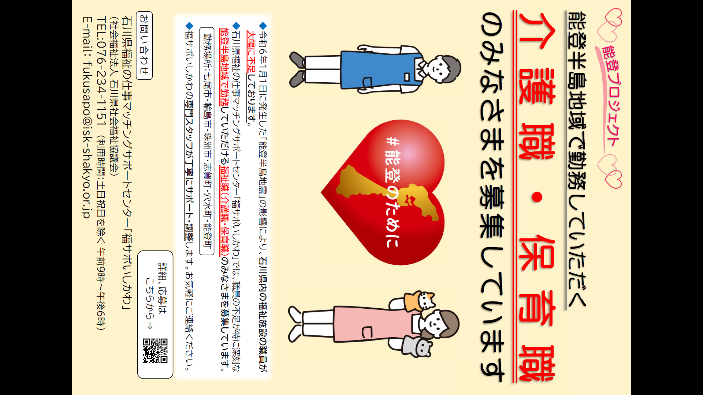 石川県福祉の仕事マッチングサポートセンター「福サポいしかわ」では、職員の不足が特に深刻な能登半島地域の福祉施設で勤務（就職）可能な方（保育士・介護職員など）を募集しており、こども家庭庁を通じて周知依頼がありましたのでお知らせいたします。詳細は別添PDF資料をご参照ください。【募集職種】保育士・介護職員など【勤務場所】七尾市・輪島市・珠洲市・志賀町・穴水町・能登町に所在する保育・高齢・障害等の福祉施設・事業所【応募方法】特設ページ（ https://www.ishi-fuku.jp/noto/ ）から応募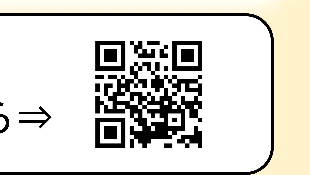 　　　　　　　① 資格情報・条件等を登録　　　　　　　　 ※登録者の氏名・連絡先や所持している資格のほか、希望職種・分野や勤務形態、希望賃金等を登録します。　　　　　　　② 登録内容に照らし、「福サポいしかわ」より提案できる施設・事業所について連絡【問合せ先】福サポいしかわ（石川県福祉の仕事マッチングサポートセンター）　　　　　　TEL：076-234-1151